RINGMAAT BEPALEN heel gemakkelijkMeet je ring met een liniaalPak een liniaal en meet de doorsnede van de binnenkant van de ring (neem de rand dus niet mee). Het aantal millimeters is de ringmaat.Meet je vinger met de Ringmaat ToolAls je nog geen ring hebt kun je je vinger meten. Dit kan met een touwtje of lintje of met de onderstaande Ringmaat Tool. 1. Print dit document uit met de schaalgrootte op 100%Knip de meter uit en maak een insneed bij het pijltjeVouw de meter om de vinger en duw het uiteinde door de insneedZorg dat het papier comfortabel om de vinger zitHet streepje die gelijk is aan de insneed geeft de ringmaat aanOmrekentabelSoms kunnen ringmaten verschillen. De ene ring heeft als maat de diameter, de andere ring de omtrek. In deze tabel kun je zien welke diameter bij welke omtrek hoort. 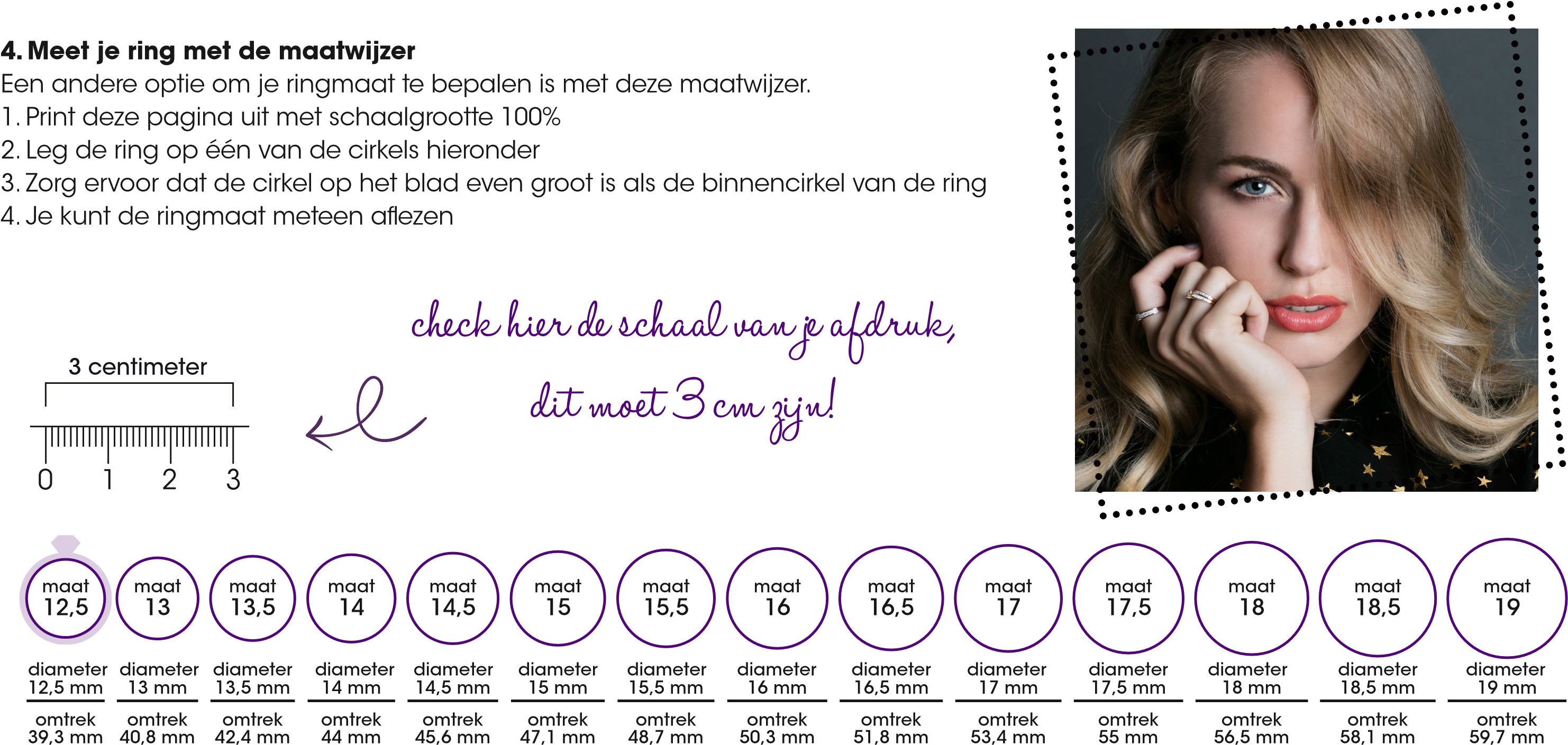 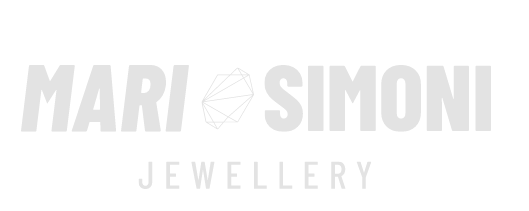 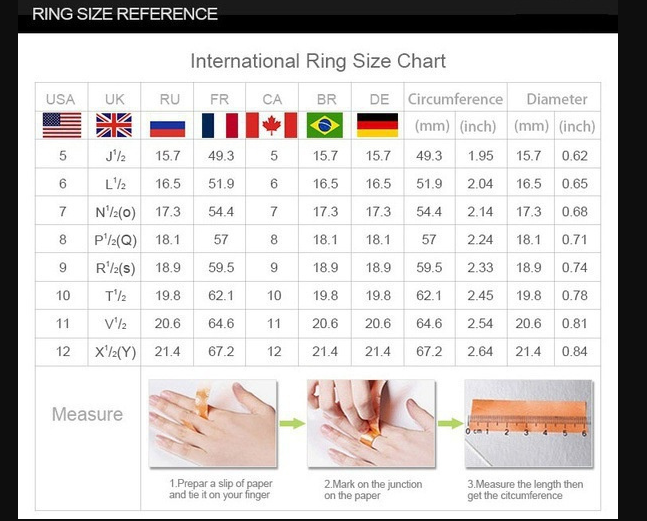 RingmatenDiameter ring in mmOmtrek in mm12,512,539,3131340,813,513,542,414144414,514,545,6151547,115,515,548,7161650,316,516,551,8171753,417,517,555181856,518,518,558,1191959,719,519,561,3202062,820,520,564,421216621,521,567,5222269,122,522,570,7232372,323,523,573,8242475,4